		Accord		Concernant l’adoption de Règlements techniques harmonisés de l’ONU applicables aux véhicules à roues et aux équipements et pièces susceptibles d’être montés ou utilisés sur les véhicules à roues 
et les conditions de reconnaissance réciproque des homologations délivrées conformément à ces Règlements*(Révision 3, comprenant les amendements entrés en vigueur le 14 septembre 2017)_______________		Additif 82 : Règlement no 83		Révision 4 − Amendement 9Comprenant 9 à la série 06 d’amendements − Date d’entrée en vigueur : 10 octobre 2017		Prescriptions uniformes relatives à l’homologation des véhicules
en ce qui concerne les émissions de polluants selon les exigences
du moteur en matière de carburantLe présent document est communiqué uniquement à titre d’information. Le texte authentique, juridiquement contraignant, est celui du document ECE/TRANS/WP.29/2017/42 (1622620).Ajouter un nouveau paragraphe 12.1.3, libellé comme suit :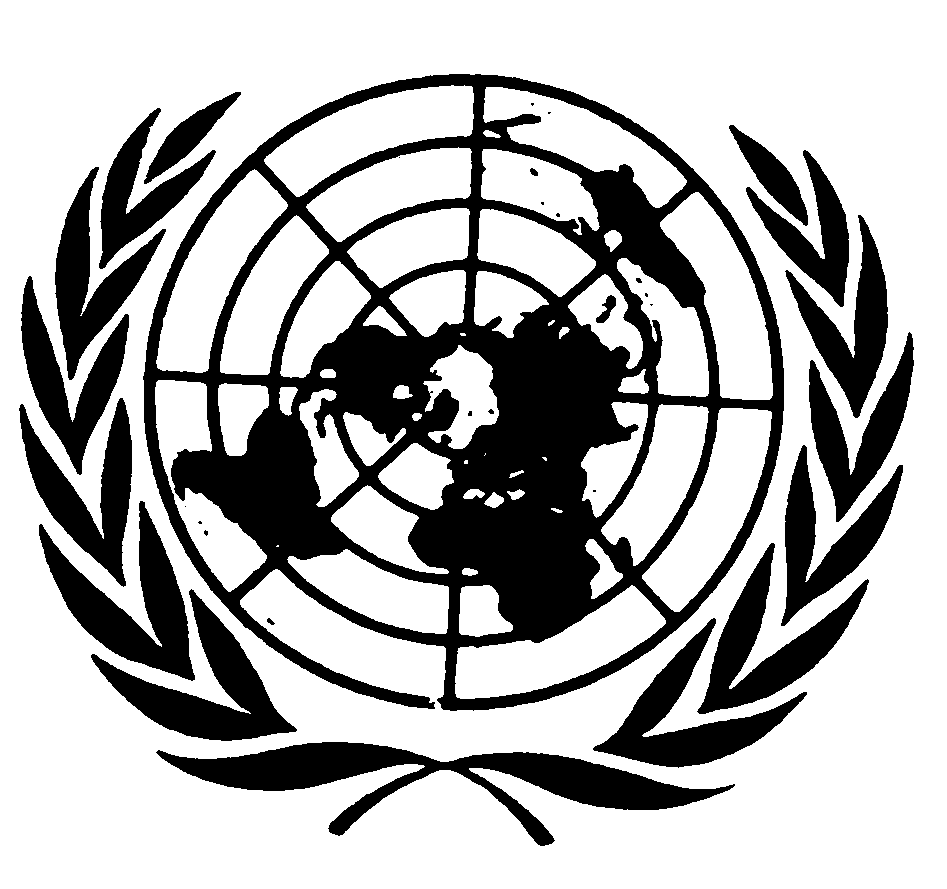 « 12.1.3	À compter de la date officielle d’entrée en vigueur du complément 9 à la série 06 d’amendements au Règlement no 83, et par dérogation aux obligations des Parties contractantes pendant la période transitoire définies aux paragraphes 12.1.1 et 12.1.2 ci-dessus, les Parties contractantes appliquant le présent Règlement et appliquant sur leur territoire national/régional les dispositions de la Procédure d’essai mondiale harmonisée pour les voitures particulières et véhicules utilitaires légers (WLTP) définie dans le Règlement technique mondial no 15 ne pourront plus accepter une homologation de type accordée en application du présent Règlement comme alternative à l’homologation accordée en application de leur législation nationale/régionale. »E/ECE/324/Rev.1/Add.82/Rev.4/Amend.9−E/ECE/TRANS/505/Rev.1/Add.82/Rev.4/Amend.9E/ECE/324/Rev.1/Add.82/Rev.4/Amend.9−E/ECE/TRANS/505/Rev.1/Add.82/Rev.4/Amend.97 décembre 2017